Лукьянченко Татьяна Анатольевна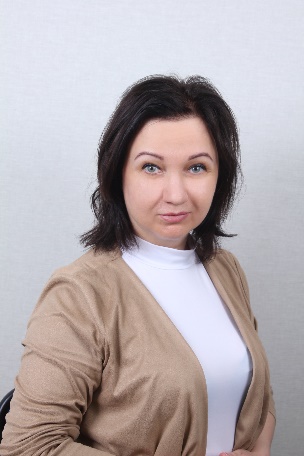 E-mail: tanasenchenko@mail.ruМоб. телефон: +7-985-770-22-12Желаемая должность: Руководитель отдела/управления закупокОпыт работы: 2008 – ноябрь 2021гг.  Группа Компаний КРКА в РФ - международная фармацевтическая компания.Руководитель отдела маркетинговых закупок и логистикиУправляла командой из 7 человек:  распределяла функционал, ставила и контролировала своевременность выполнения целей, задач, исполнения сроков тендерных процедур; подбирала и обучала персонал;Организовывала процесс закупки маркетинговых товаров и услуг (печатная, сувенирная продукция, брендирование, компьютерная техника, СИЗ и пр.): участвовала в согласовании  ассортимента с бизнес-заказчиком согласно плана маркетинговых активностей, утверждала демо-образцы и качество тестовой продукции, вела учёт, распределение и списание товаров;Контролировала тендерные процедуры: вела переговоры, формировала тендерную документацию, анализировала предложения, проводила проверку надёжности поставщиков, заключала договоры поставки, вела претензионную деятельность и документооборот закупки;Анализировала закупочную деятельность: проводила оценку качества и эффективности существующих поставщиков и закупок, проводила мониторинг рынка для улучшения закупочных условий; составляла и корректировала договоры поставки, разрабатывала дополнительные соглашения.Обеспечивала логистику товаров в рамках маркетинговых активностей офисов по городам РФ (более 60 городов): координировала потребность в логистических услугах, контролировала подготовку продукции на складе-отправителе согласно заявленным реестрам, отслеживала качество, своевременность услуг и документооборот с 4PL-оператором.Достижения:Разработала и внедрила процесс бесперебойного пополнения офисов компании  маркетинговой продукцией согласно плану маркетинговых активностей, что способствовало увеличение продаж компании на 15%;В период пандемии и строгих ограничений в кратчайшие сроки нашла поставщиков СИЗ, провела тендер, обеспечила офис с численностью 250 человек СИЗ, организовала процесс контроля и выдачи, что помогло минимизировать статьи расходов и поддержать работоспособность офиса без штрафных санкций; Лидировала построение процесса консолидированного сбора информации на ежемесячной основе по потребностям в закупках ТМЦ и основных средств, что способствовало укрупнению размера заказов, получению оптовых скидок и снижению затрат до 30%.2007-2008 - Группа Компаний КРКА в РФ - международная фармацевтическая компания.Руководитель административно-хозяйственного отделаУправляла командой до 10 человек: планировала объем закупок исходя из потребностей бизнеса, распределяла функционал и задачи внутри отдела, участвовала в подборе персонала, адаптации новичков;Контролировала жизнедеятельности офиса с численностью 150 сотрудников: оснащала рабочие места сотрудников и офиса в целом (канцтовары, все виды техники, офисная мебель и пр.), взаимодействовала с поставщиками услуг (клининг, транспорт пр.), отслеживала работу ресепшена;Организовывала полный цикл закупки административно-хозяйственных товаров и услуг: искала новых поставщиков, рассматривала лучшие предложения на рынке, участвовала в выборе победителей, заключала договоры поставки и оказания услуг, выстраивала долгосрочные партнёрские отношения, вела переговоры, отслеживала документооборот закупки, в том числе претензии и задолженность.Достижения:Разработала и внедрила бизнес-процесс учёта, хранения, выявления потребности и списания товарно-материальных ценностей и основных средств, что привело к более качественному пополнению и распределению товарного запаса внутри компании, исключению дефицитов, излишних закупок и экономии  средств на 20%;Организовала логистический процесс оборачиваемости компьютерного оборудования при увольнениях и трудоустройствах сотрудников, что снизило риски утраты имущества компании на 30%.   2003-2007- Группа Компаний КРКА в РФ - международная фармацевтическая компания.Специалист по логистикеОбразование:Первый Московский Государственный Медицинский Университет им. И.М. СеченоваФакультет: ФармацияДоп. образование:2021 Первый Тендерный Центр А. Гуськова   Курс «Тендерный бизнес» (Изучение и практическое применение 44-ФЗ о госзакупках)Тренинги внутри компании ООО «КРКА ФАРМА» по направлениям «Командообразование», «Подбор персонала» «MS Excel» Ключевые навыки: Заключение договоров, ведение переговоров, деловая переписка, закупка товаров и услуг, подбор персонала, обучение персонала, управление персоналом, управление проектами, оптимизация закупок, грамотная речь, оптимизация закупок, работа с поставщиками, закупки.Технические навыки: MS Excel, MS Word, MS PowerPoint, Sap ERPОбо мне:Обладаю высокими навыками коммуникации и ведения переговоров разного уровня и сложности. Влияю на результат, обладаю высоким уровнем анализа и оптимизации закупочной деятельности, нацелена на бесконфликтное решение ситуаций, могу работать в режиме многозадачности, умею расставлять приоритеты.Многолетняя работа в сфере закупок дала возможность наработать множество полезных связей и дружественных отношений с поставщиками товаров и услуг – лидерами рынка (Pony Express, Комус, ООО «Эй энд Ди Рус», re:Store,  ООО «ЛайтНэт Комплекс» и пр.)